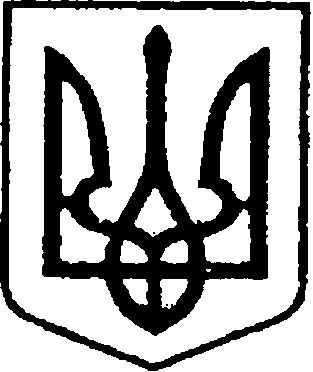 УКРАЇНАЧЕРНІГІВСЬКА ОБЛАСТЬМІСТО НІЖИНМ І С Ь К И Й  Г О Л О В А  Р О З П О Р Я Д Ж Е Н Н ЯВід 10 лютого 2020р			  м. Ніжин					№ 34Про внесення змін до додатку 1 розпорядження №111 від 5 травня 2018року  «Про створенняробочої групи щодо вивчення проблемних питань та розробки Правил користуванняміським пасажирським автомобільнимтранспортом»Відповідно до статей 42, 59, 73 Закону України «Про місцеве самоврядування в Україні», Закону України «Про автомобільний транспорт», постанови Кабінету міністрів України № 176 від 18 лютого 1997 р. «Про затвердження Правил надання послуг пасажирського автомобільного транспорту»,  на  доручення міського голови №02.1-24/870 від 17.04.2018р «Про затвердження правил користування міським пасажирським автомобільним транспортом які повинні визначити порядок проїзду і його оплату, права та обов’язки пасажирів, а також взаємовідносини перевізників, пасажирів та виконавчих органів Ніжинської міської ради під час надання транспортних послуг враховуючи особливості транспортної інфраструктури та наявність автоматизованої системи обліку оплати проїзду»1. Внести зміни в додаток 1 до розпорядження міського голови № 111 від 5 травня 2018 року «Про створення робочої групи щодо вивчення проблемних питань та розробки Правил користування міським пасажирським автомобільнимтранспортом» та викласти в наступній редакції: (додаток 1).1.1. Засідання робочої груп вважається правомочним за присутності не менше як 2/3 від її складу.1.2..Рішення робочої групи вважається прийнятим якщо за нього проголосувало не менше половини членів присутніх на засіданні.1.3. У разі відсутності члена робочої групи участь у роботі робочої групи приймає уповноважена особа за дорученням керівника відділу, служби.	1.4. На період відсутності секретаря робочої групи, його повноваження здійснює особа зі складу членів робочої групи, обрана шляхом голосування більшістю присутніх членів робочої групи.	2. Робочій групі вивчити проблемні питання в організації перевезення міським  пасажирським автомобільним транспортом та надати пропозиції міському голові щодо їх вирішення.3. Робочій групі розробити Правила користування міським пасажирським автомобільним транспортом ,які повинні визначити порядок проїзду і його оплату, права та обов’язки пасажирів, а також взаємовідносини перевізників,пасажирів та виконавчих органів Ніжинської міської ради під час надання транспортних послуг,враховуючи особливості транспортної інфраструктури та наявність автоматизованої системи обліку оплати проїзду	4..Начальнику управління житлово-комунального господарства та будівництва Ніжинської міської ради Кушніренку А.М. забезпечити оприлюднення даного розпорядження на офіційному сайті Ніжинської міської.	5. Начальнику відділу з питань діловодства та роботи зі зверненнями громадян апарату виконавчого комітету Ніжинської міської ради 
Остапенко С. В. довести дане розпорядження до відома осіб, визначених у ньому.6. Контроль за виконанням даного розпорядження покласти на першого заступника міського голови з питань діяльності виконавчих органів ради Олійника Г.М.Міський голова                                                				   А.В. ЛінникСКЛАДробочої групи щодо вивчення проблемних питань та  розробки Правил користування міським пасажирським автомобільним транспортом.Перший заступник міського головиз питань діяльності виконавчих органів ради                                       Г.М. ОлійникДодаток 1до розпорядження міського головивід 2020 року № № п/пП.І.П.Посада1Олійник  Григорій  МиколайовичПерший заступник міського голови з питань діяльності виконавчих органів ради, голова робочої групи2Кушніренко Анатолій МиколайовичНачальник управління житлово-комунального господарства та будівництва Ніжинської міської ради, заступник голови робочої групи3Заболотній Руслан ВолодимировичГоловний спеціаліст відділу транспорту та зв’язку управління житлово-комунального господарства та будівництва Ніжинської міської ради, секретар робочої групи4Віротченко Катерина АндріївнаЮристконсульт – головний спеціаліст управління житлово-комунального господарства та будівництва Ніжинської міської ради5Лега В’ячеслав Олександрович Начальник  відділу юридично-кадрового забезпечення апаратувиконавчого  комітету Ніжинської міської ради 6Стусь Лариса МиколаївнаНачальник  сектору економічного аналізу відділу економіки виконавчого комітету Ніжинської міської ради7Корабель Валентина МихайлівнаДиректор ТОВ «Пассервіс», за згодою8Герасименко Віктор КостянтиновичДиректор ПП «Омнібус Н», за згодою9Карпенко Віктор МиколайовичНачальник відділу транспорту та зв’язку управління житлово-комунального господарства та будівництва Ніжинської міської ради10Онокало Ірина Анатоліївнадепутат Ніжинської міської ради, за згодою11Коваль Володимир Миколайовичдепутат Ніжинської міської ради, за згодою12Мазун Анатолій Григоровичдепутат Ніжинської міської ради, за згодою13Сипливець Володимир Григоровичдепутат Ніжинської міської ради, за згодою14Дудченко Геннадій Миколайовичдепутат Ніжинської міської ради, за згодою15Радченко Наталія Іванівнадепутат Ніжинської міської ради, за згодою16Деркач Андрій Петровичдепутат Ніжинської міської ради, за згодою17Величко Людмила МиколаївнаГолова ради міської організації ветеранів України, заступник голови громадської  ради при Виконавчому комітеті Ніжинської міської ради,за згодою18Осадчий Сергій ОлександровичРадник міського голови з питань діяльності виконавчих органів ради.19Максимець Олександр ВасильовичГромадській  активіст , за згодою.20Щербак Олег Вікторовичдепутат Ніжинської міської ради,за згодою